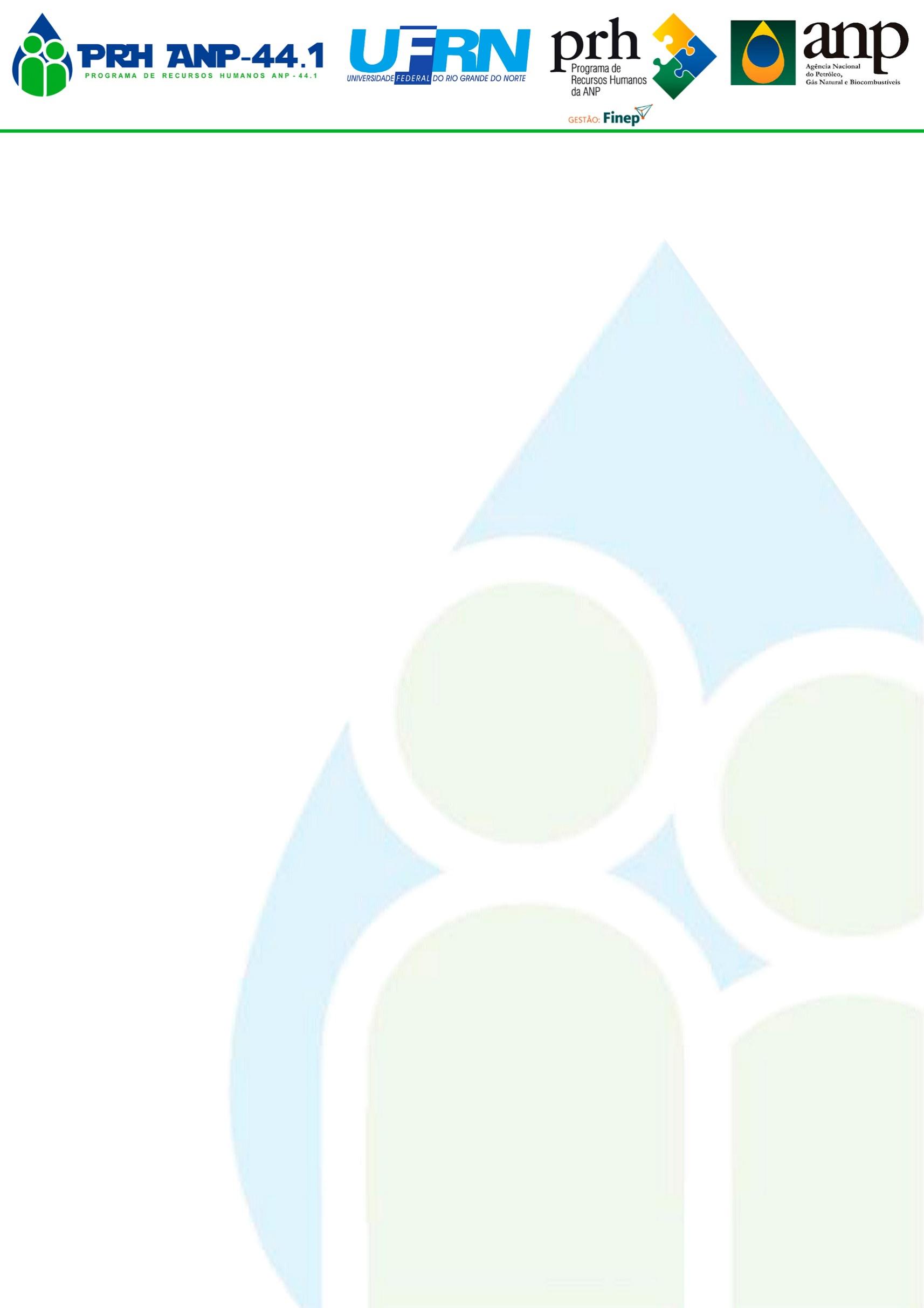 Monografia de GraduaçãoTítulo Título Título Título Título Título Título Título Título Título Título Título Título Título TítuloNome Nome do Meio SobrenomeNatal, mês de anoUFRN/CT/NUPEG - Campus Universitário - 59078-970 - Natal - RN – BRASIL – www.nupeg.ufrn.br